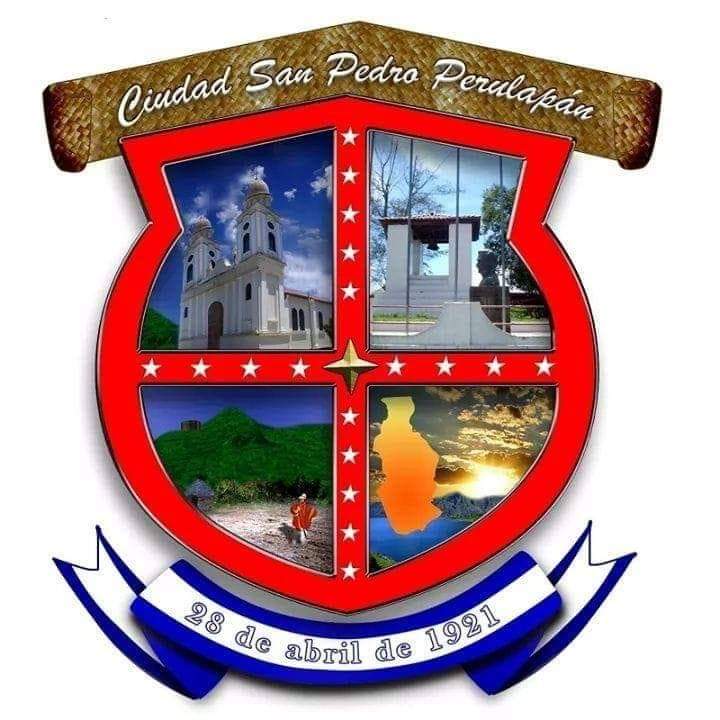 		Alcaldía Municipal San Pedro Perulapán,Departamento De CuscatlánUNIDAD DE PROYECCION SOCIAL Y PARTICIPACION CIUDADANAACTA DE INAGURACION DE PROYECTO:Casco Urbano, Inauguración de Mejoramiento y Recarpeteo de 161 metros lineales con asfalto frente a la Iglesia y calle José Ciro Mora MUNICIPIO DE SAN PEDRO PERULAPAN, DEPARTAMENTO DE CUSCATLAN:En la intersección entre la Av. Morazán y la Cl. José Ciro Mora en el  municipio de San Pedro Perulapán, Departamento de Cuscatlán, a las 16:00 horas del día 30 de marzo del dos mil diecinueve.Se desarrolló la inauguración de Mejoramiento y Recarpeteo de 161 metros lineales con asfalto frente a la iglesia y calle José Ciro Mora.  En donde se contó con la presencia del señor alcalde, el párroco de la iglesia católica, la banda musical del destacamento militar N° 5 miembros de la ADESCO y  de la comunidad.  En antesala al evento hubo la participación artística de la banda musical del destacamento militar N° 5La agenta que se desarrolló para la inauguración fue la siguiente:SaludoOración  Himno nacionalPalabras de aperturasParticipación del alcalde coronel Oswald Sibrian Miranda.Palabras de los integrantes de la mesa de honor.Palabras de un representante de la comunidad Corte de la cinta simbólica.Bendición de la obraPalabras de cierreEn el primer punto se realizó una oración a Dios por parte del párroco de la iglesia católica, a continuación se entonaron las notas de nuestro himno nacional seguidamente el señor alcalde dio sus palabras señalando los montos y los procesos como fue asignado el proyecto para garantizar la transparencia de la municipalidad y los proyectos que su administración tiene para el desarrollo del municipio.Cada integrante de la mesa de honor dio sus palabras solemnes al acto, así como también un representante de la comunidad.Se procedió a cortar la cinta simbólica y a realizar la bendición del proyecto. Se dio un refrigerio por parte de municipalidad y un solista amenizo el evento.En la inauguración se contó con 150 personas de la comunidad. Por Los Que Dejamos El Presente Informe A Consideración De Las Autoridades Competentes.F: ______________________				F: ____________________      Marvin Antonio Vivas.					       Miguel Orellana         Promotor				    		    Jefe De ProyecciónSE ANEXAN FOTOS DEL PRESENTE EVENTO.